Шерегеш, ул. Советская, 3Фото до ремонта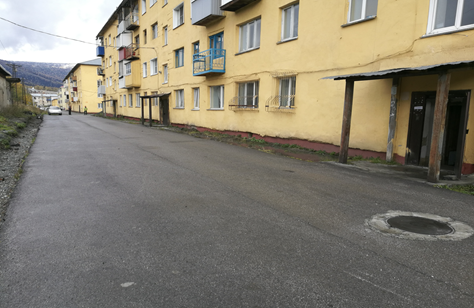 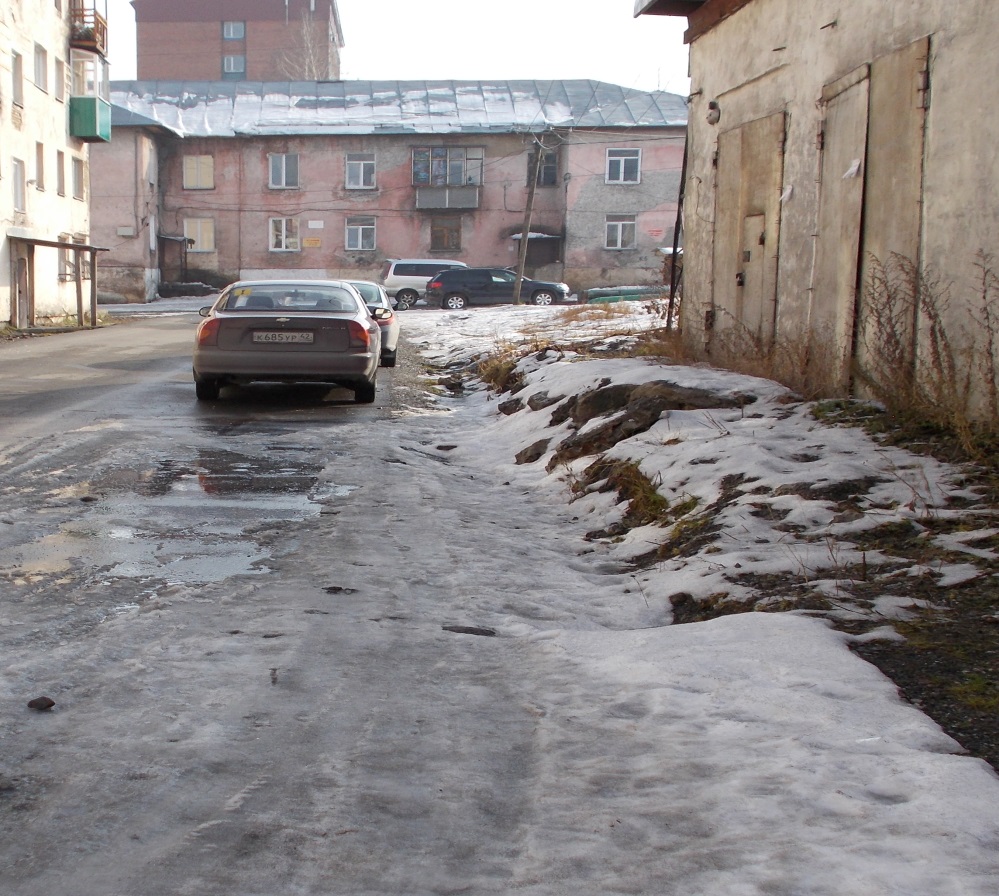 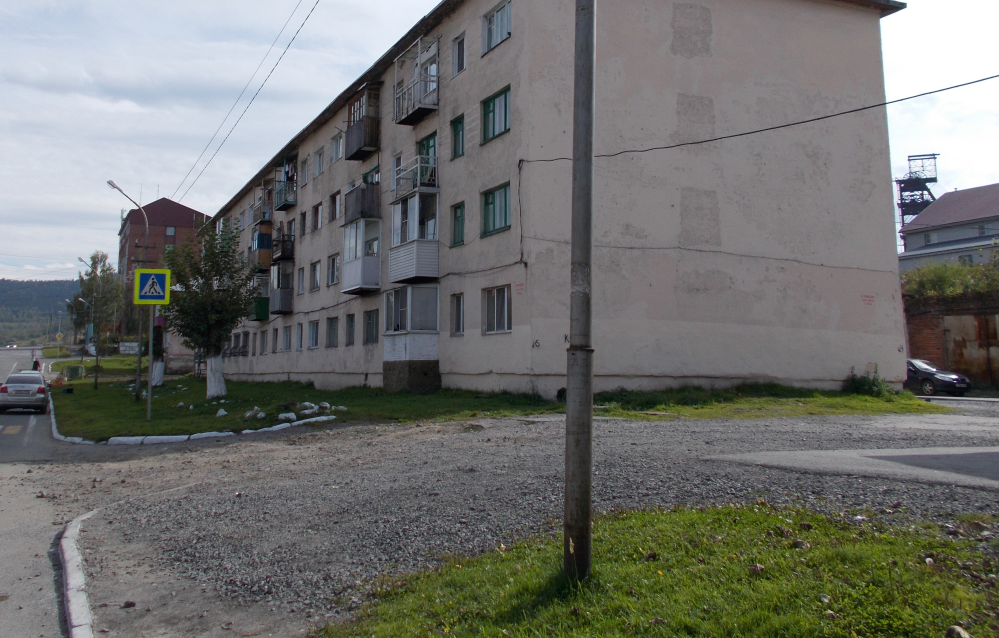 